Bringen Sie Ihr theoretisches Wissen ein und unterstützen die Forschung und Entwicklung. Handeln Sie dabei selbstständig und sammeln praktische Erfahrung für Ihren zukünftigen beruflichen Einstieg. Gemeinsam erfolgreich - mit vielseitigen Aufgaben, einem starken Team und Ihrer ganzen Persönlichkeit.Im F&E Bereich suchen wir an unserem Hauptsitz in Bottrop für ein Praktikum oder eine Abschlussarbeit eine /einen Studentin / Studenten 
zum Thema StrukturwirkungsbeziehungIhre AufgabenWährend der Einarbeitung sammeln Sie Informationen zu Ihrem zukünftigen Fachthema und machen sich mit unserer bauchemischen Branche bekannt.Anschließend führen Sie in unseren Laboren verschiedene Versuche durch, um die Aufgabenstellungen zu hinterfragen.Dabei werden z.B. Polymere mit verschiedenen Molekulargewichten synthetisiert und mittels GPC bestimmt.Die Ergebnisse führen Sie zu einer Präsentation zusammen, die Sie vor ausgewählten Mitarbeitern der MC vorstellen.Ihr ProfilStudent/in der Fachrichtungen Bauingenieurwesen, Wirtschaftsingenieurwesen Bau oder ChemiePraktische Erfahrung in der wissenschaftlichen Arbeitsweise und in der LaborsyntheseInteresse an der bauchemischen BrancheAnalytisches, technisches und wirtschaftliches VerständnisSelbstständige und strukturierte Herangehensweise gepaart mit TeamfähigkeitUnser AngebotMC ist ein international tätiges, mittelständisches und beständig wachsendes Unternehmen. Wir bieten Ihnen ein vielseitiges Projekt mit der Möglichkeit, theoretisches Wissen in die Praxis umzusetzen. Unterstützt werden Sie von erfahrenen und engagierten Kollegen in einem weltoffenen Arbeitsumfeld.Bewerben Sie sich bei MC. Hier können Sie erfolgreich wachsen.Wir sind gespannt auf Ihre Bewerbungsunterlagen (Anschreiben, CV, Zeugnisse). Bitte senden Sie diese an die angegebene E-Mail mit der Referenz HM-0618-BZM.Ihre Ansprechpartnerin:MC-Bauchemie Müller GmbH & Co. KG 
Silke BayerAm Kruppwald 1 - 846238 BottropTel.: +49 (0) 20 41 101-624
silke.bayer@mc-bauchemie.deÜber MC-BauchemieDie MC-Bauchemie ist einer der führenden internationalen Hersteller bauchemischer Produkte und Techniken. Die 
Unternehmensgruppe mit Hauptsitz in Bottrop ist mit über 2.500 Mitarbeitern in mehr als 40 Ländern der Erde tätig und steht seit über 50 Jahren für wegweisende Lösungen zur Vergütung von Beton sowie zum Schutz und zur Instandhaltung von Bauwerken.www.mc-bauchemie.de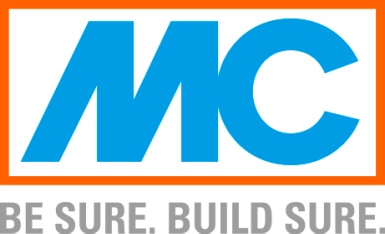 